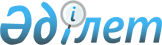 О внесении изменений и дополнений в решение Шортандинского районного маслихата от 24 декабря 2014 года № С-36/2 "О бюджете района на 2015-2017 годы"Решение Шортандинского районного маслихата Акмолинской области от 9 июня 2015 года № С-40/2. Зарегистрировано Департаментом юстиции Акмолинской области 29 июня 2015 года № 4845      Примечание РЦПИ.

      В тексте документа сохранена пунктуация и орфография оригинала.

      В соответствии со статьями 106, 109, 111 Бюджетного кодекса Республики Казахстан от 4 декабря 2008 года, с подпунктом 1) пункта 1 статьи 6 Закона Республики Казахстан от 23 января 2001 года «О местном государственном управлении и самоуправлении в Республике Казахстан», на основании решения Акмолинского областного маслихата от 22 мая 2015 года № 5С-37-4 «О внесении изменений в решение Акмолинского областного маслихата от 12 декабря 2014 года № 5С-32-2 «Об областном бюджете на 2015-2017 годы» Шортандинский районный маслихат РЕШИЛ:



      1. Внести в решение Шортандинского районного маслихата «О бюджете района на 2015-2017 годы» от 24 декабря 2014 года № С-36/2 (зарегистрировано в Реестре государственной регистрации нормативных правовых актов № 4573, опубликовано 17 января 2015 года в районной газете «Вести» и 17 января 2015 года в районной газете «Өрлеу») следующие изменения и дополнения:



      пункт 1 изложить в новой редакции:

      «1. Утвердить бюджет района на 2015-2017 годы, согласно приложениям 1, 2 и 3 соответственно, в том числе на 2015 год в следующих объемах:



      1) доходы – 3 269 441,9 тысяч тенге, в том числе:

      налоговые поступления – 640 862 тысяч тенге;

      неналоговые поступления – 7 324,9 тысяч тенге;

      поступления от продажи основного капитала – 95 305 тысяч тенге;

      поступления трансфертов – 2 525 950 тысяч тенге;



      2) затраты - 3 296 338,6 тысяч тенге;



      3) чистое бюджетное кредитование – 45 387 тысяч тенге, в том числе:

      бюджетные кредиты – 59 460 тысяч тенге;

      погашение бюджетных кредитов – 14 073 тысяч тенге;



      4) сальдо по операциям с финансовыми активами – 14 308 тысяч тенге;

      приобретение финансовых активов – 14 308 тысяч тенге;



      5) дефицит (профицит) бюджета – (-86 591, 7) тысяч тенге;



      6) финансирование дефицита (использование профицита) бюджета – 86 591, 7 тысяч тенге.»;



      пункт 4 дополнить подпунктом 9) следующего содержания:

      «9) на подготовку к отопительному сезону теплоснабжающим предприятиям в сумме 5 000 тысяч тенге.»;



      подпункты 1), 2), 3), 6), 8) пункта 6 изложить в новой редакции:

      «1) на проведение мероприятий, посвященных семидесятилетию Победы в Великой Отечественной войне в сумме 6 409 тысяч тенге;



      2) на реализацию государственного образовательного заказа в дошкольных организациях образования в сумме 125 602 тысяч тенге;



      3) на повышение оплаты труда учителям, прошедшим повышение квалификации по трехуровневой системе в сумме 44 016 тысяч тенге;



      6) на оплату труда по новой модели системы оплаты труда и выплату ежемесячной надбавки за особые условия труда к должностным окладам работников государственных учреждений, не являющихся государственными служащими, а также работников государственных казенных предприятий, финансируемых из местных бюджетов в сумме 103 243 тысяч тенге;



      8) на увеличение штатной численности местных исполнительных органов по регистрации актов гражданского состояния в сумме 1 039 тысяч тенге;»;



      пункт 6 дополнить подпунктами 9), 10) следующего содержания:

      «9) на увеличение штатной численности местных исполнительных органов в области ветеринарии в сумме 4 352 тысяч тенге;



      10) на увеличение штатной численности местных исполнительных органов в области сельского хозяйства в сумме 2 186 тысяч тенге.»;



      подпункты 1), 2) пункта 7 исключить;



      пункт 12 изложить в новой редакции:

      «12. Утвердить резерв местного исполнительного органа района на 2015 год в сумме 7 958,3 тысяч тенге.»;



      пункт 14-1 изложить в новой редакции:

      «14-1. Направить свободные остатки бюджетных средств в сумме 41 204,7 тысяч тенге, образовавшиеся по состоянию на 1 января 2015 года на возврат неиспользованных (недоиспользованных) целевых трансфертов, выделенных из республиканского и областного бюджета в сумме 41 204,7 тысяч тенге, в том числе: в республиканский бюджет 1 511,3 тысяч тенге, в областной бюджет 39 693,4 тысяч тенге.»;



      приложения 1, 5 к решению районного маслихата «О бюджете района на 2015-2017 годы» от 24 декабря 2014 года № С-36/2 изложить в новой редакции, согласно приложениям 1, 2 настоящего решения.



      2. Настоящее решение вступает в силу со дня государственной регистрации в Департаменте юстиции Акмолинской области и вводится в действие с 1 января 2015 года.      Председатель сессии

      районного маслихата                        В.Шевченко      Секретарь

      районного маслихата                        Г.Скирда      СОГЛАСОВАНО      Аким Шортандинского района                 Г.Садвокасова

      «09» 06. 2015 г.

Приложение 1 к решению      

Шортандинского районного маслихата

№ С-40/2 от 09 июня 2015 года   Приложение 1 к решению      

Шортандинского районного маслихата

№ С-36/2 от 24 декабря 2014 года  Бюджет района на 2015 год

Приложение 2 к решению      

Шортандинского районного маслихата

№ С-40/2 от 09 июня 2015 года Приложение 5 к решению      

Шортандинского районного маслихата

№ С-36/2 от 24 декабря 2014 года  Бюджетные программы бюджета района на 2015 год в городе, города районного значения, поселка, села, сельского округапродолжение таблицыпродолжение таблицы
					© 2012. РГП на ПХВ «Институт законодательства и правовой информации Республики Казахстан» Министерства юстиции Республики Казахстан
				Функциональная группаФункциональная группаФункциональная группаФункциональная группаФункциональная группаСуммаКатегорияКатегорияКатегорияКатегорияКатегорияСуммаФункциональная подгруппаФункциональная подгруппаФункциональная подгруппаФункциональная подгруппаСуммаКлассКлассКлассКлассСуммаАдминистратор бюджетных программАдминистратор бюджетных программАдминистратор бюджетных программСуммаПодклассПодклассПодклассСуммаПрограммаПрограммаСуммаI. Доходы3269441,91Налоговые поступления64086201Подоходный налог361892Индивидуальный подоходный налог3618903Социальный налог2975941Социальный налог29759404Hалоги на собственность2693731Hалоги на имущество2015303Земельный налог162404Hалог на транспортные средства507605Единый земельный налог84305Внутренние налоги на товары, работы и услуги318692Акцизы62293Поступления за использование природных и других ресурсов142204Сборы за ведение предпринимательской и профессиональной деятельности1142007Прочие налоги5621Прочие налоги56208Обязательные платежи, взимаемые за совершение юридически значимых действий и (или) выдачу документов уполномоченными на то государственными органами или должностными лицами52751Государственная пошлина52752Неналоговые поступления7324,901Доходы от государственной собственности4790,31Поступления части чистого дохода государственных предприятий1255Доходы от аренды имущества, находящегося в государственной собственности4645,37Вознаграждения по кредитам, выданным из государственного бюджета2006Прочие неналоговые поступления2534,61Прочие неналоговые поступления2534,63Поступления от продажи основного капитала9530501Продажа государственного имущества, закрепленного за государственными учреждениями12231Продажа государственного имущества, закрепленного за государственными учреждениями122303Продажа земли и нематериальных активов940821Продажа земли940824Поступления трансфертов252595002Трансферты из вышестоящих органов государственного управления25259502Трансферты из областного бюджета2525950II. Затраты3296338,601Государственные услуги общего характера196459,61Представительные, исполнительные и другие органы, выполняющие общие функции государственного управления168830,2112Аппарат маслихата района (города областного значения)17736,9001Услуги по обеспечению деятельности маслихата района (города областного значения)17736,9122Аппарат акима района (города областного значения)51099,3001Услуги по обеспечению деятельности акима района (города областного значения)51099,3123Аппарат акима района в городе, города районного значения, поселка, села, сельского округа99994001Услуги по обеспечению деятельности акима района в городе, города районного значения, поселка, села, сельского округа99760022Капитальные расходы государственного органа2342Финансовая деятельность1306,4459Отдел экономики и финансов района (города областного значения)1306,4003Проведение оценки имущества в целях налогообложения656,4010Приватизация, управление коммунальным имуществом, постприватизационная деятельность и регулирование споров, связанных с этим6509Прочие государственные услуги общего характера26323458Отдел жилищно-коммунального хозяйства, пассажирского транспорта и автомобильных дорог района (города областного значения)8718,8001Услуги по реализации государственной политики на местном уровне в области жилищно-коммунального хозяйства, пассажирского транспорта и автомобильных дорог8718,8459Отдел экономики и финансов района (города областного значения)17604,2001Услуги по реализации государственной политики в области формирования и развития экономической политики, государственного планирования, исполнения бюджета и управления коммунальной собственностью района (города областного значения)17604,202Оборона1594,21Военные нужды1594,2122Аппарат акима района (города областного значения)1594,2005Мероприятия в рамках исполнения всеобщей воинской обязанности1594,203Общественный порядок, безопасность, правовая, судебная, уголовно-исполнительная деятельность2509Прочие услуги в области общественного порядка и безопасности250458Отдел жилищно-коммунального хозяйства, пассажирского транспорта и автомобильных дорог района (города областного значения)250021Обеспечение безопасности дорожного движения в населенных пунктах25004Образование1603423,01Дошкольное воспитание и обучение256871464Отдел образования района (города областного значения)256871009Обеспечение деятельности организаций дошкольного воспитания и обучения131269040Реализация государственного образовательного заказа в дошкольных организациях образования1256022Начальное, основное среднее и общее среднее образование1294423,5464Отдел образования района (города областного значения)1281342,5003Общеобразовательное обучение1247495,5006Дополнительное образование для детей33847465Отдел физической культуры и спорта района (города областного значения)13081017Дополнительное образование для детей и юношества по спорту130819Прочие услуги в области образования52128,5464Отдел образования района (города областного значения)52128,5001Услуги по реализации государственной политики на местном уровне в области образования5340,5004Информатизация системы образования в государственных учреждениях образования района (города областного значения)2500005Приобретение и доставка учебников, учебно-методических комплексов для государственных учреждений образования района (города областного значения)27168015Ежемесячная выплата денежных средств опекунам (попечителям) на содержание ребенка-сироты (детей-сирот) и ребенка (детей), оставшегося без попечения родителей16325022Выплата единовременных денежных средств казахстанским гражданам, усыновившим (удочерившим) ребенка (детей)-сироту и ребенка (детей), оставшегося без попечения родителей597067Капитальные расходы подведомственных государственных учреждений и организаций19806Социальная помощь и социальное обеспечение98712,92Социальная помощь67391,7123Аппарат акима района в городе, города районного значения, поселка, села, сельского округа6309,7003Оказание социальной помощи нуждающимся гражданам на дому6309,7451Отдел занятости и социальных программ района (города областного значения)61082002Программа занятости15403004Оказание социальной помощи на приобретение топлива специалистам здравоохранения, образования, социального обеспечения, культуры, спорта и ветеринарии в сельской местности в соответствии с законодательством Республики Казахстан6634005Государственная адресная социальная помощь100007Социальная помощь отдельным категориям нуждающихся граждан по решениям местных представительных органов15705010Материальное обеспечение детей-инвалидов, воспитывающихся и обучающихся на дому810016Государственные пособия на детей до 18 лет5418017Обеспечение нуждающихся инвалидов обязательными гигиеническими средствами и предоставление услуг специалистами жестового языка, индивидуальными помощниками в соответствии с индивидуальной программой реабилитации инвалида5997023Обеспечение деятельности центров занятости населения781052Проведение мероприятий, посвященных семидесятилетию Победы в Великой Отечественной войне102349Прочие услуги в области социальной помощи и социального обеспечения31321,2451Отдел занятости и социальных программ района (города областного значения)31263,2001Услуги по реализации государственной политики на местном уровне в области обеспечения занятости и реализации социальных программ для населения18082,2011Оплата услуг по зачислению, выплате и доставке пособий и других социальных выплат425025Внедрение обусловленной денежной помощи по проекту «Өрлеу»10624050Реализация Плана мероприятий по обеспечению прав и улучшению качества жизни инвалидов2132458Отдел жилищно-коммунального хозяйства, пассажирского транспорта и автомобильных дорог района (города областного значения)58050Реализация Плана мероприятий по обеспечению прав и улучшению качества жизни инвалидов5807Жилищно-коммунальное хозяйство6871541Жилищное хозяйство4898,1458Отдел жилищно-коммунального хозяйства, пассажирского транспорта и автомобильных дорог района (города областного значения)1337,3003Организация сохранения государственного жилищного фонда1337,3464Отдел образования района (города областного значения)2842,5026Ремонт объектов в рамках развития городов и сельских населенных пунктов по Дорожной карте занятости 20202842,5467Отдел строительства района (города областного значения)718,3003Проектирование и (или) строительство, реконструкция жилья коммунального жилищного фонда718,3004Проектирование, развитие и (или) обустройство инженерно-коммуникационной инфраструктуры02Коммунальное хозяйство675189458Отдел жилищно-коммунального хозяйства, пассажирского транспорта и автомобильных дорог района (города областного значения)206993012Функционирование системы водоснабжения и водоотведения201993026Организация эксплуатации тепловых сетей, находящихся в коммунальной собственности районов (городов областного значения)5000467Отдел строительства района (города областного значения)468196058Развитие системы водоснабжения и водоотведения в сельских населенных пунктах4681963Благоустройство населенных пунктов7066,9123Аппарат акима района в городе, города районного значения, поселка, села, сельского округа7066,9008Освещение улиц населенных пунктов5596,9009Обеспечение санитарии населенных пунктов950010Содержание мест захоронений и погребение безродных60011Благоустройство и озеленение населенных пунктов46008Культура, спорт, туризм и информационное пространство331942,41Деятельность в области культуры41727455Отдел культуры и развития языков района (города областного значения)41727003Поддержка культурно-досуговой работы417272Спорт229745,9465Отдел физической культуры и спорта района (города областного значения)12556,9001Услуги по реализации государственной политики на местном уровне в сфере физической культуры и спорта6777,9006Проведение спортивных соревнований на районном (города областного значения) уровне1615007Подготовка и участие членов сборных команд района (города областного значения) по различным видам спорта на областных спортивных соревнованиях4164467Отдел строительства района (города областного значения)217189008Развитие объектов спорта2171893Информационное пространство42099455Отдел культуры и развития языков района (города областного значения)32799006Функционирование районных (городских) библиотек27079007Развитие государственного языка и других языков народа Казахстана5720456Отдел внутренней политики района (города областного значения)9300002Услуги по проведению государственной информационной политики через газеты и журналы93009Прочие услуги по организации культуры, спорта, туризма и информационного пространства18370,5455Отдел культуры и развития языков района (города областного значения)5468,4001Услуги по реализации государственной политики на местном уровне в области развития языков и культуры4968,4032Капитальные расходы подведомственных государственных учреждений и организаций500456Отдел внутренней политики района (города областного значения)12902,1001Услуги по реализации государственной политики на местном уровне в области информации, укрепления государственности и формирования социального оптимизма граждан7406,3003Реализация мероприятий в сфере молодежной политики5495,810Сельское, водное, лесное, рыбное хозяйство, особо охраняемые природные территории, охрана окружающей среды и животного мира, земельные отношения213262,81Сельское хозяйство39945,5459Отдел экономики и финансов района (города областного значения)13593099Реализация мер по оказанию социальной поддержки специалистов13593462Отдел сельского хозяйства района (города областного значения)13592001Услуги по реализации государственной политики на местном уровне в сфере сельского хозяйства13592473Отдел ветеринарии района (города областного значения)12760,5001Услуги по реализации государственной политики на местном уровне в сфере ветеринарии10938,5007Организация отлова и уничтожения бродячих собак и кошек700008Возмещение владельцам стоимости изымаемых и уничтожаемых больных животных, продуктов и сырья животного происхождения11226Земельные отношения151583,3463Отдел земельных отношений района (города областного значения)151583,3001Услуги по реализации государственной политики в области регулирования земельных отношений на территории района (города областного значения)8682,3039Возмещение убытков землепользователей или собственникам земельных участков при принудительном отчуждении земельных участков для создания зеленой зоны города Астаны1429019Прочие услуги в области сельского, водного, лесного, рыбного хозяйства, охраны окружающей среды и земельных отношений21734473Отдел ветеринарии района (города областного значения)21734011Проведение противоэпизоотических мероприятий2173411Промышленность, архитектурная, градостроительная и строительная деятельность13528,42Промышленность, архитектурная, градостроительная и строительная деятельность13528,4467Отдел строительства района (города областного значения)8607,7001Услуги по реализации государственной политики на местном уровне в области строительства8607,7468Отдел архитектуры и градостроительства района (города областного значения)4920,7001Услуги по реализации государственной политики в области архитектуры и градостроительства на местном уровне4870,7003Разработка схем градостроительного развития территории района и генеральных планов населенных пунктов5012Транспорт и коммуникации565501Автомобильный транспорт53050123Аппарат акима района в городе, города районного значения, поселка, села, сельского округа3050013Обеспечение функционирования автомобильных дорог в городах районного значения, поселках, селах, сельских округах3050458Отдел жилищно-коммунального хозяйства, пассажирского транспорта и автомобильных дорог района (города областного значения)50000023Обеспечение функционирования автомобильных дорог500009Прочие услуги в сфере транспорта и коммуникаций3500458Отдел жилищно-коммунального хозяйства, пассажирского транспорта и автомобильных дорог района (города областного значения)3500037Субсидирование пассажирских перевозок по социально значимым городским (сельским), пригородным и внутрирайонным сообщениям350013Прочие40065,33Поддержка предпринимательской деятельности и защита конкуренции5327469Отдел предпринимательства района (города областного значения)5327001Услуги по реализации государственной политики на местном уровне в области развития предпринимательства и промышленности53279Прочие34738,3123Аппарат акима района в городе, города районного значения, поселка, села, сельского округа26780040Реализация мер по содействию экономическому развитию регионов в рамках Программы «Развитие регионов»26780459Отдел экономики и финансов района (города областного значения)7958,3012Резерв местного исполнительного органа района (города областного значения)7958,314Обслуживание долга201Обслуживание долга20459Отдел экономики и финансов района (города областного значения)20021Обслуживание долга местных исполнительных органов по выплате вознаграждений и иных платежей по займам из областного бюджета2015Трансферты533761Трансферты53376459Отдел экономики и финансов района (города областного значения)53376006Возврат неиспользованных (недоиспользованных) целевых трансфертов53376IІІ. Чистое бюджетное кредитование45387Бюджетные кредиты5946010Сельское, водное, лесное, рыбное хозяйство, особо охраняемые природные территории, охрана окружающей среды и животного мира, земельные отношения594601Сельское хозяйство59460459Отдел экономики и финансов района (города областного значения)59460018Бюджетные кредиты для реализации мер социальной поддержки специалистов594605Погашение бюджетных кредитов1407301Погашение бюджетных кредитов140731Погашение бюджетных кредитов, выданных из государственного бюджета14073ІV. Сальдо по операциям с финансовыми активами14308Приобретение финансовых активов1430813Прочие143089Прочие14308458Отдел жилищно-коммунального хозяйства, пассажирского транспорта и автомобильных дорог района (города областного значения)14308065Формирование или увеличение уставного капитала юридических лиц14308V. Дефицит (профицит) бюджета-86591,7VI. Финансирование дефицита (использование профицита) бюджета86591,7Функциональная группаФункциональная группаФункциональная группаФункциональная группаФункциональная группаСуммаАппарат акима поселка ШортандыСуммаФункциональная подгруппаФункциональная подгруппаФункциональная подгруппаФункциональная подгруппаСуммаАппарат акима поселка ШортандыСуммаАдминистратор бюджетных программАдминистратор бюджетных программАдминистратор бюджетных программСуммаАппарат акима поселка ШортандыСуммаПрограммаПрограммаСуммаАппарат акима поселка ШортандыСуммаНаименованиеНаименованиеСуммаАппарат акима поселка ШортандыСумма1234567II. Затраты143200,625414,801Государственные услуги общего характера9999413106,11Представительные, исполнительные и другие органы, выполняющие общие функции государственного управления9999413106,1123Аппарат акима района в городе, города районного значения, поселка, села, сельского округа99760,013106,1001Услуги по обеспечению деятельности акима района в городе, города районного значения, поселка, села, сельского округа99760,013106,1022Капитальные расходы государственного органа234,0006Социальная помощь и социальное обеспечение6309,71589,72Социальная помощь6309,71589,7123Аппарат акима района в городе, города районного значения, поселка, села, сельского округа6309,71589,7003Оказание социальной помощи нуждающимся гражданам на дому6309,71589,707Жилищно-коммунальное хозяйство7066,946073Благоустройство населенных пунктов7066,94607123Аппарат акима района в городе, города районного значения, поселка, села, сельского округа7066,94607008Освещение улиц населенных пунктов5596,93847009Обеспечение санитарии населенных пунктов950300010Содержание мест захоронений и погребение безродных6060011Благоустройство и озеленение населенных пунктов46040012Транспорт и коммуникации30507501Автомобильный транспорт3050750123Аппарат акима района в городе, города районного значения, поселка, села, сельского округа3050750013Обеспечение функционирования автомобильных дорог в городах районного значения, поселках, селах, сельских округах305075013Прочие2678053629Прочие267805362123Аппарат акима района в городе, города районного значения, поселка, села, сельского округа267805362040Реализация мер по содействию экономическому развитию регионов в рамках Программы «Развитие регионов»267805362Аппарат акима поселка ЖолымбетСуммаАппарат акима Петровского сельского округаСуммаАппарат акима Андреевского сельского округаСуммаАппарат акима Новокубанского сельского округаСуммаАппарат акима Новоселовского сельского округаСумма8910111216874,09551,88897,310627,78219,210409,17790,87315,38219,76564,210409,17790,87315,38219,76564,210409,17790,87315,38219,76564,210409,17790,87315,38219,76564,20000014340316331306143403163313061434031633130614340316331306910,90000910,90000910,90000850,90000000000000060000020020020020020020020020020020020020020020020020020020020020039201561106618771149392015611066187711493920156110661877114939201561106618771149Аппарат акима Раевского сельского округаСуммаАппарат акима Дамсинского сельского округаСуммаАппарат акима сельского округа БектауСуммаАппарат акима Пригородного сельского округаСуммаАппарат акима сельского округа БозайгырСумма13141516179002,220572,710920,98609,914510,17244,214245,78251,97153,99693,17244,214245,78251,97153,99693,17244,214245,78251,97153,99693,17244,214245,78017,97153,99693,100234,000321303627170912321303627170912321303627170912321303627170912014460010301446001030144600103079600103065000000000000002004002003002002004002003002002004002003002002004002003002001237417818429863602123741781842986360212374178184298636021237417818429863602